Academic Year 2024 – 2025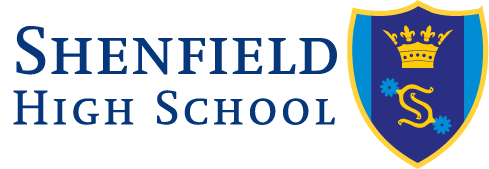 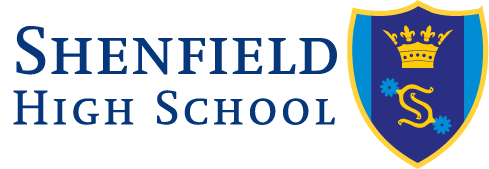 Term DatesAutumn TermMonday 2nd September – Friday 20th December 2024INSET Days Monday 2nd September and Friday 4th October Year 7 start and Year 12 register - Tuesday 3rd SeptemberYears 8, 9, 10, 11 and 13 start - Wednesday 4th SeptemberYear 12 start - Thursday 5th SeptemberOctober Half TermMonday 28th October – Friday 1st November 2024Christmas holiday – Monday 23rd December 2024 – Friday 3rd January 2025 (INSET day Monday 6th January 2025)Spring TermMonday 6th January 2025 – Friday 4th April 2025(INSET day Monday 6th January 2025)February Half TermMonday 17th – Friday 21st February 2025Easter holiday – Monday 7th April – Thursday 17th April 2025(Bank holiday Friday 18th and Monday 21st April 2025)Summer TermTuesday 22nd April – Tuesday 22nd July 2025(Bank holiday Monday 5th May 2025)INSET Days Monday 21st and Tuesday 22nd July 2025May Half TermMonday 26th – Friday 30th May 2025(Bank holiday Monday 26th May)